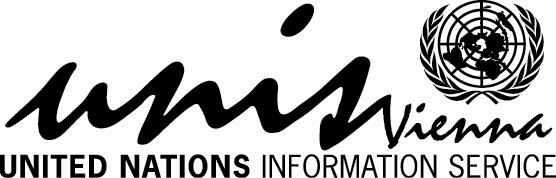 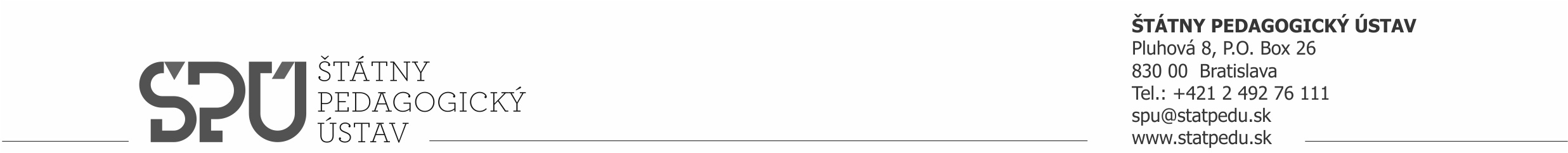 PRIHLASOVACÍ FORMULÁRV prípade záujmu pošlite vyplnený prihlasovací formulár v elektronickej podobe na adresu: zuzana.licha@statpedu.sk, v kópii na denisa.duranova@statpedu.sk najneskôr do 15. októbra 2016. Zaslaním elektronického formulára sa záujemca/záujemkyňa záväzne prihlasuje na workshop a prehlasuje, že jeho/jej komunikačná úroveň anglického jazyka je minimálne B2 podľa Spoločného európskeho referenčného rámca pre jazyky. Vybraným záujemcov/záujemkyniam bude zaslaný potvrdzujúci email o účasti na workshope do 20. októbra 2016 a to elektronickou formou na e-mailovú adresu uvedenú v prihlasovacom formulári. Údaje o škole:Údaje o účastníkovi/účastníčke:Názov a adresa školy:	E-mail:                                                                               Telefón:Meno a priezvisko riaditeľa/riaditeľky:		Zameranie/profilácia školy:Meno a priezvisko prihláseného učiteľa/učiteľky:Predmet, ktorý vyučuje:Aprobácia/kvalifikácia:E-mail:                                                                               Telefón:Znalosť anglického jazyka (úroveň podľa SERR pre jazyky): 